Most classes are now fully booked! – we have limited spaces only. Please see Spaces available  below.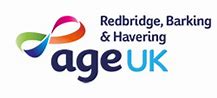 Please DO NOT ATTEND a class without registering with us first, as you will be declined by the trainer.Face to Face Exercise Classes (Havering)For more information call 07535 953763 or Email: Georgina.fowler@ageukrbh.org.ukFace to Face Exercise Classes (Redbridge)  For more information call 07535 953763 or Email: amber.mirza@ageukrbh.org.ukFace to Face (B&D)For more information call 07535 953763 or Email: Georgina.fowler@ageukrbh.org.ukOnline Exercise Classes (BHR)For more information call 07535 953763 or Email: amber.mirza@ageukrbh.org.ukVenueDayTimeChair Based Exercises – with HeidiArdleigh Green Community Association, Hornchurch Wednesday12.15pm – 1.15pmChair Based Exercises – with HeidiAll Saints Church, Ardleigh Green, HornchurchWednesday1.30pm – 2.30pmChair Based Exercises – with Heidi                                             NEW CLASS!!!All Saints Church, Ardleigh Green, HornchurchThursday 11.30am- 12.30pmChair Based Exercises – with Heidi                                          Spaces available.Sapphire Jubilee Community Centre, Bolberry Road, Collier Row, RM5 3BWMonday1.00pm – 2.00pmTai Chi – With Karl                                                                     Spaces available.  Sapphire Jubilee Community Centre, Bolberry Road, Collier Row, RM5 3BWThursday10.00am – 11.amTai Chi – With Karl                                                                    Spaces available.Cranham Community CentreMonday1.00pm – 1.50pmChair Based Exercises – with Heidi   Cranham Community Centre 115A Marlborough Gardens, Upminster RM14 1SR          FULLY BOOKED!!!Monday11.20am – 12.20pmChair Based Exercises – with Heidi Cranham social hall club, Front Lane, Cranham Thursday1.00pm – 2.00pmChair Based Exercises – with Heidi Cranham social hall club, Front Lane, Cranham                                                                                         NEW CLASS!!!Thursday 2.00pm – 3.00pm                                                        VenueDay Time Easy Chair based exercise                - With Sami          Spaces available.Ilford LibraryMonday10.00am – 11.00amChair based exercise class               -  with Keeley      Spaces available. Chadwell House -open to non-residents Friday11.00am – 12.00pmNordic Walking                                   -  With Anne        Spaces available.Valentines Park, IlfordWednesday1.30pm– 2.30pmTai Chi                                                   - with John Poon at Ilford LibraryMonday10.00am – 10.50amChair based exercise Yoga               - with Sami at Ilford LibraryMonday11.00am – 12.00pmTai Chi                                                  - with John Poon FULLY BOOKED!!!at Age UKWednesday10.00am – 10.50amChair based at Cambridge park       - with Samicurrently unavailable to non residentsThursday11.00am – 11.45amChair based at Forest Dene             - with Samicurrently unavailable to non residentsThursday10.00am – 10..45am                                                        VenueDay Time Chair based class – with Anne Marsh, East Road Baptist Church                                                 Spaces available.Thursday2.00pm – 3.00pmChair based class – with Heidi George Crouch Centre                                                            Spaces available.Tuesday11.20am – 12.20pm                                                        VenueDayTimeChair Based Exercises - with Elaine                             Spaces available.Wednesday 11:00am-12:30pmChair Based Exercise - with Elaine                                Spaces available.Thursday 11:00am-12:30pmTai-Chi -  with John Poon                                                Spaces available.Thursday 11:00am – 12.00pm